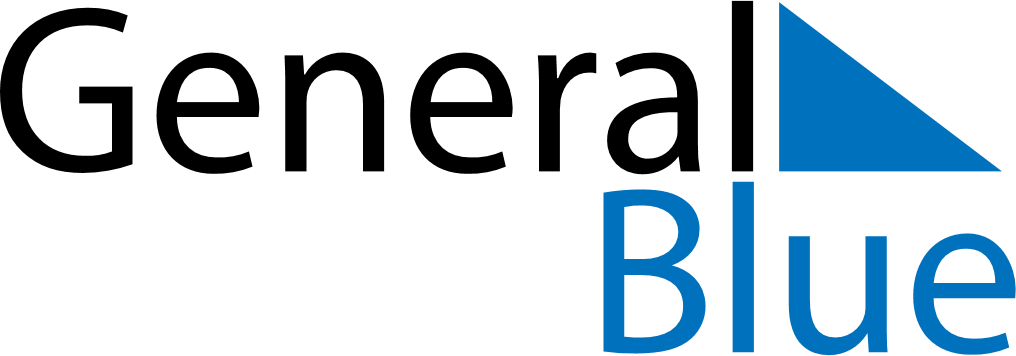 March 2028March 2028March 2028March 2028PolandPolandPolandMondayTuesdayWednesdayThursdayFridaySaturdaySaturdaySunday123445678910111112131415161718181920212223242525262728293031